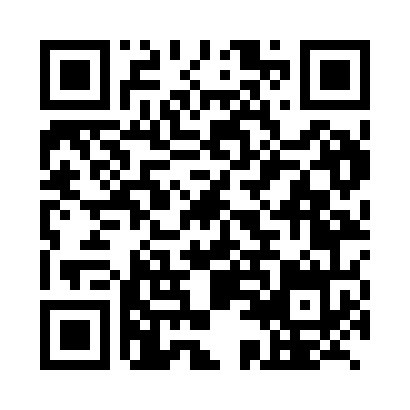 Prayer times for Pumanque, ChileWed 1 May 2024 - Fri 31 May 2024High Latitude Method: NonePrayer Calculation Method: Muslim World LeagueAsar Calculation Method: ShafiPrayer times provided by https://www.salahtimes.comDateDayFajrSunriseDhuhrAsrMaghribIsha1Wed5:577:2312:443:426:047:252Thu5:587:2412:443:416:037:243Fri5:597:2412:433:406:027:234Sat5:597:2512:433:396:017:225Sun6:007:2612:433:396:007:216Mon6:017:2712:433:385:597:207Tue6:017:2812:433:375:587:208Wed6:027:2812:433:365:577:199Thu6:037:2912:433:365:577:1810Fri6:037:3012:433:355:567:1811Sat6:047:3112:433:345:557:1712Sun6:047:3112:433:345:547:1613Mon6:057:3212:433:335:537:1614Tue6:067:3312:433:335:537:1515Wed6:067:3412:433:325:527:1416Thu6:077:3412:433:315:517:1417Fri6:087:3512:433:315:517:1318Sat6:087:3612:433:305:507:1319Sun6:097:3712:433:305:497:1220Mon6:097:3712:433:295:497:1221Tue6:107:3812:433:295:487:1122Wed6:117:3912:433:285:487:1123Thu6:117:3912:433:285:477:1124Fri6:127:4012:443:285:477:1025Sat6:127:4112:443:275:467:1026Sun6:137:4112:443:275:467:0927Mon6:137:4212:443:275:457:0928Tue6:147:4312:443:265:457:0929Wed6:147:4312:443:265:457:0930Thu6:157:4412:443:265:447:0831Fri6:157:4512:443:265:447:08